ВОЛОСТНАЯ   ИГРА «ШКОЛА БЕЗОПАСНОСТИ»27 сентября 2019 года состоялась ежегодная встреча ребят Сумпосадской образовательной волости на этапах волостной школы безопасности. Этапов было несколько: «Улица полна неожиданностей», «Огнеборцы», «Безопасность на воде», «Медицина + психология», «ориентирование». Каждый этап  помог ребятам применить теоретические знания на практике, поработать в группах разного состава для решения определенных  задач, которые могут  встретиться на жизненном пути. Квест «Огонь, вода и медные трубы» нравится ребятам, так как требует собранности,  внимания,  командной поддержки. Спасибо педагогам, которые подготовили встречу: Титовой Екатерине Тихоновне, методисту-координатору, Ломашу Василию Алексеевичу, преподавателю-организатору ОБЖ, Клушиной Дине Владимировне, Титовой Ольге Алексеевне, заместителю директора по УВР.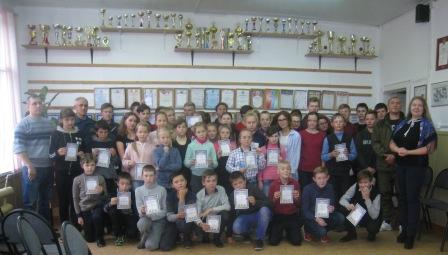 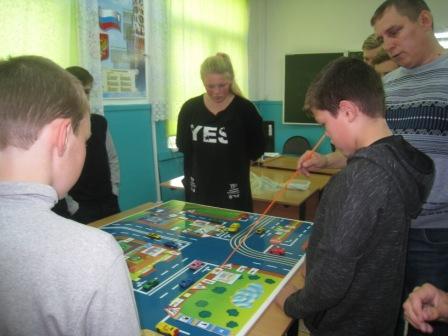 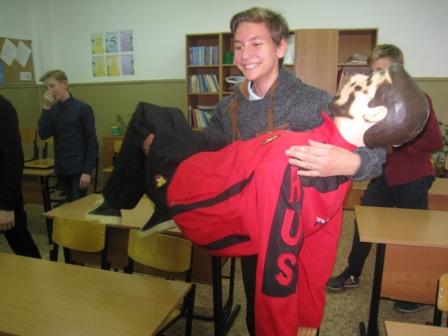 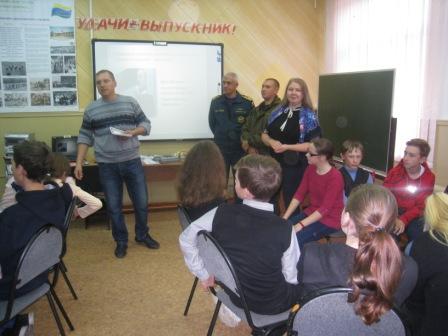 